Minutes of the Disability Issues CommitteeDate and Time: 		11 March 2021, 3:30 PMLocation: 			ZoomPresiding: 			Elyse Zucker and Jessica Powell	Present:  	Monsita Colon, Biao Jiang, Minfeng Lin, Jorge Matos, Alexandra Milsom, Marie Ortiz, Ray Perez, Jessica Powell, Anne Rounds, Julie Trachman, Elyse ZuckerAbsent: 			Guests: 			Tiannie Martinez (CCSD)	 Minutes Prepared By: 	Anne Lovering Rounds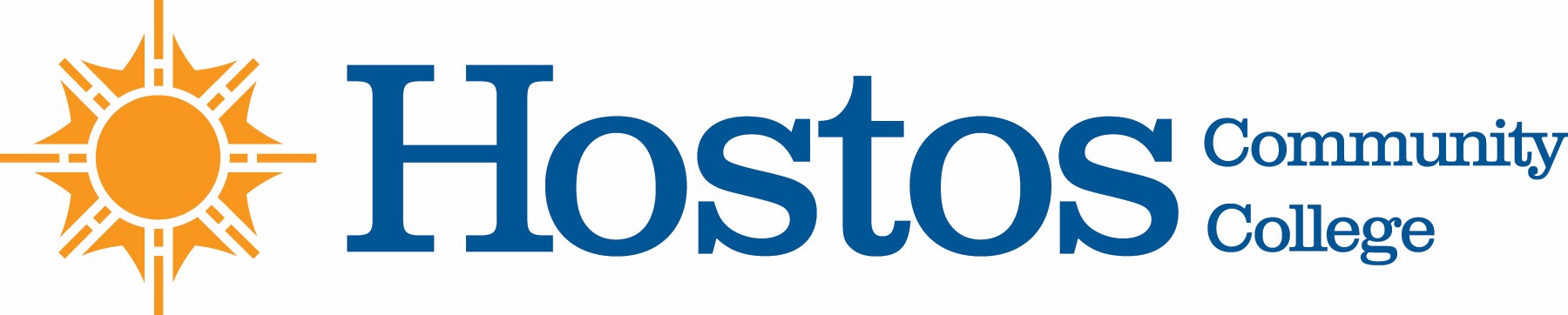 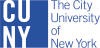 TOPICDISCUSSIONDECISION / ACTIONCall to Order, 3:38 PMNAPresentation by Ray PerezPresentation addressed ARC services, eligibility and referral procedures, collaborating service organizations at Hostos, impact of Covid, and ARC student-delivered toolkit for remote learning. NAAcceptance of agendaMotion made to accept agenda.Agenda accepted with changes.Acceptance of minutes from 10/22/21Motion made to accept minutes. Minutes of 10/22 accepted.Acceptance of minutes from 2/26/21Motion made to accept minutes. Minutes of 2/26 acceptedCUNY Disabilities Month (April 2021): brainstorming for possible events Discussion of previous ideas and additional suggestions for upcoming programming. NA Reminders regarding scope of committee’s functionCommittee members directed to the charter. NAMotion to vote on DC’s proposed collection of Covid-related recordings, videos, or interviews for Disabilities Awareness MonthMotion seconded. Project approved.7 votes in favor, 0 no, 0 abstain.   Motion to endMotion seconded.Meeting concluded at 4:50 PM. 